	Guidelines for filing of garnishee summons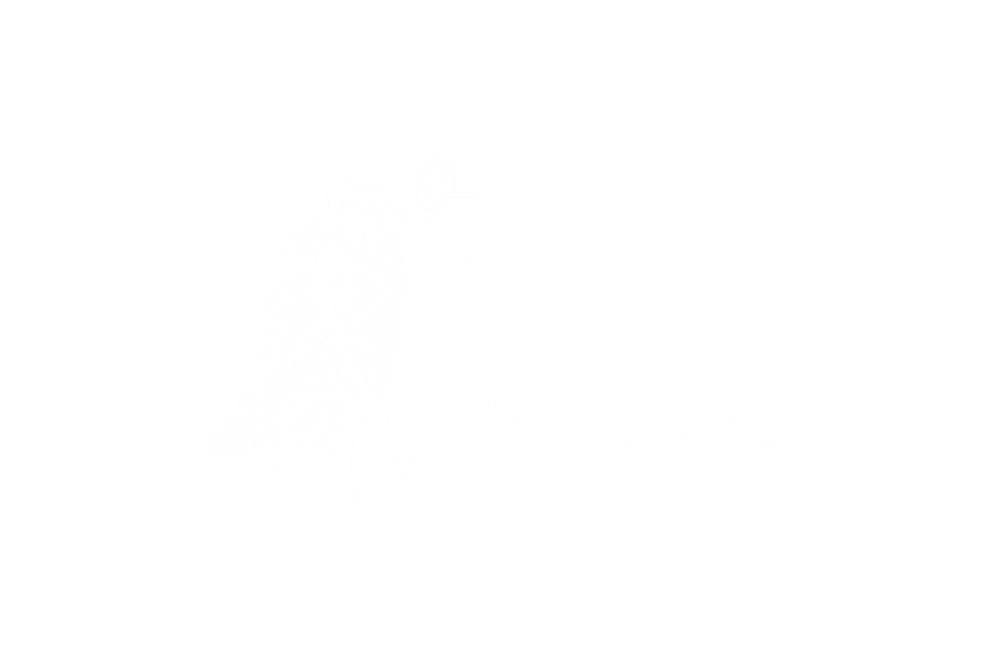 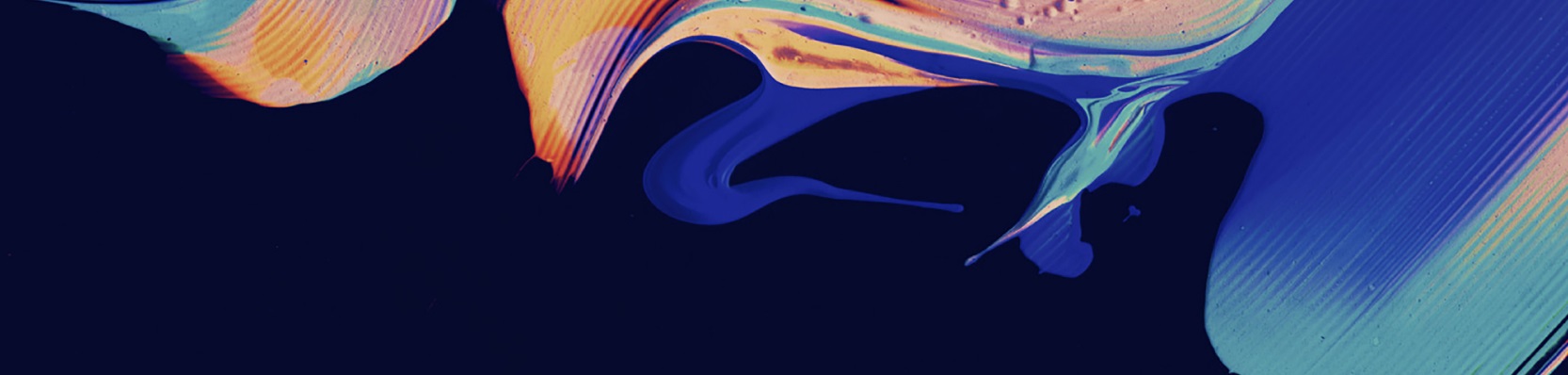 Access to Documents on Confiscation List FilesUse this form to request access to documents held on County Court Confiscation List case files.All requests for access to documents filed in confiscation list cases are determined by a judge. The judge who considers the application may deny it, approve it only in part, or direct that information only be released in a redacted form or with pseudonyms applied.You can choose if you would like the documents emailed to you, or made available for you to inspect at the County Court Registry. Please return your completed form via email to confiscationlist@countycourt.vic.gov.au or in person at the Registry counter, 250 William Street, Melbourne.Case DetailsYour DetailsI am making this request as:Request DetailsI wish to access: The full file Only particular documents (please list the documents you are seeking access to):My reason for requesting access to these documents is:I would like to access the requested documents: By email In person at the Registry counter  	UndertakingI undertake that any documents received as a result of this request will only be utilised in accordance with the reasons stated in this application, or as directed by the Court. Case number: (e.g. CI-18-12345)Name of Applicant/Respondent:Hearing date(s):Given name:Last name:Organisation (if applicable):Contact phone number:Email address:The solicitor on record, or barrister or person authorised by the solicitor on recordPlease attach relevant identification or letter of authorisationThe accused or appellant in this casePlease attach photo ID showing current address (e.g. drivers licence)OtherPlease specify: Signature of requestor:Full Name:Date: